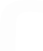 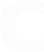 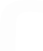 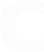 Employment Application	(Office Only: New or Rehire / Position:	Rate: $	)**If Rehire: Has your direct deposit bank information changed? YES or NO (Please circle)APPLICANT INFORMATION (REHIRE? COMPLETE THRU DIRECT DEPOSIT QUESTION BELOW AND SIGN/DATE PAGE 2)APPLICANT INFORMATION (REHIRE? COMPLETE THRU DIRECT DEPOSIT QUESTION BELOW AND SIGN/DATE PAGE 2)APPLICANT INFORMATION (REHIRE? COMPLETE THRU DIRECT DEPOSIT QUESTION BELOW AND SIGN/DATE PAGE 2)APPLICANT INFORMATION (REHIRE? COMPLETE THRU DIRECT DEPOSIT QUESTION BELOW AND SIGN/DATE PAGE 2)APPLICANT INFORMATION (REHIRE? COMPLETE THRU DIRECT DEPOSIT QUESTION BELOW AND SIGN/DATE PAGE 2)APPLICANT INFORMATION (REHIRE? COMPLETE THRU DIRECT DEPOSIT QUESTION BELOW AND SIGN/DATE PAGE 2)APPLICANT INFORMATION (REHIRE? COMPLETE THRU DIRECT DEPOSIT QUESTION BELOW AND SIGN/DATE PAGE 2)APPLICANT INFORMATION (REHIRE? COMPLETE THRU DIRECT DEPOSIT QUESTION BELOW AND SIGN/DATE PAGE 2)APPLICANT INFORMATION (REHIRE? COMPLETE THRU DIRECT DEPOSIT QUESTION BELOW AND SIGN/DATE PAGE 2)APPLICANT INFORMATION (REHIRE? COMPLETE THRU DIRECT DEPOSIT QUESTION BELOW AND SIGN/DATE PAGE 2)APPLICANT INFORMATION (REHIRE? COMPLETE THRU DIRECT DEPOSIT QUESTION BELOW AND SIGN/DATE PAGE 2)Last NameLast NameLast NameLast NameFirstFirstFirstM.I.DateDateDateStreet AddressStreet AddressStreet AddressStreet AddressStreet AddressStreet AddressStreet AddressApartment/Unit #Apartment/Unit #Apartment/Unit #Apartment/Unit #CityCityCityCityStateStateStateZIPZIPZIPZIPCell PhoneCell PhoneCell PhoneCell PhoneE-mail AddressE-mail AddressE-mail AddressE-mail AddressE-mail AddressE-mail AddressE-mail AddressDate AvailableDate AvailableSocial Security No.Social Security No.Social Security No.Social Security No.Desired SalaryDesired SalaryDesired SalaryDesired SalaryDesired SalaryFull timeOr	Part timeDate of BirthDate of BirthDate of BirthDate of BirthDate of BirthPosition(s) Applied forPosition(s) Applied forPosition(s) Applied forPosition(s) Applied forPosition(s) Applied forPosition(s) Applied forPosition(s) Applied forPosition(s) Applied forPosition(s) Applied forPosition(s) Applied forPosition(s) Applied forAre you a citizen of the United States?Are you a citizen of the United States?YESNONOIf no, are you authorized to work in the U.S.?If no, are you authorized to work in the U.S.?If no, are you authorized to work in the U.S.?If no, are you authorized to work in the U.S.?YESNOHave you ever worked for this company?Have you ever worked for this company?YESNONOIf so, position & when?**Have you ever been convicted of a felony?Have you ever been convicted of a felony?YESNONOIf yes, explainEDUCATIONEDUCATIONEDUCATIONEDUCATIONEDUCATIONEDUCATIONEDUCATIONEDUCATIONHigh SchoolHigh SchoolHigh SchoolAddressAddressAddressAddressAddressFromToDid you graduate?YESNODegreeDegreeCollegeCollegeCollegeAddressAddressAddressAddressAddressFromToDid you graduate?YESNODegreeDegreeOtherOtherOtherAddressAddressAddressAddressAddressFromToDid you graduate?YESNODegreeDegreeREFERENCESREFERENCESREFERENCESREFERENCESREFERENCESREFERENCESREFERENCESREFERENCESPlease list three professional references.Please list three professional references.Please list three professional references.Please list three professional references.Please list three professional references.Please list three professional references.Please list three professional references.Please list three professional references.Full NameFull NameFull NameFull NameFull NameRelationshipRelationshipRelationshipCompanyCompanyCompanyCompanyCompanyPhonePhone(	)AddressAddressAddressAddressAddressAddressAddressAddressFull NameFull NameFull NameFull NameFull NameRelationshipRelationshipRelationshipCompanyCompanyCompanyCompanyCompanyPhonePhone(	)AddressAddressAddressAddressAddressFull NameFull NameFull NameFull NameFull NameRelationshipRelationshipRelationshipCompanyCompanyCompanyCompanyCompanyPhonePhone(	)AddressAddressAddressAddressAddressAddressAddressAddressPREVIOUS EMPLOYMENTPREVIOUS EMPLOYMENTPREVIOUS EMPLOYMENTPREVIOUS EMPLOYMENTPREVIOUS EMPLOYMENTPREVIOUS EMPLOYMENTPREVIOUS EMPLOYMENTPREVIOUS EMPLOYMENTPREVIOUS EMPLOYMENTCompanyCompanyCompanyCompanyPhone(()AddressAddressAddressAddressSupervisorSupervisorSupervisorSupervisorSupervisorJob TitleJob TitleJob TitleStarting Salary$Ending Salary$ResponsibilitiesResponsibilitiesResponsibilitiesResponsibilitiesResponsibilitiesResponsibilitiesResponsibilitiesResponsibilitiesResponsibilitiesFromToReason for LeavingReason for LeavingReason for LeavingReason for LeavingReason for LeavingReason for LeavingReason for LeavingMay we contact your previous supervisor for a reference?May we contact your previous supervisor for a reference?May we contact your previous supervisor for a reference?YESNOCompanyCompanyCompanyCompanyPhone(	)(	)AddressAddressAddressAddressSupervisorSupervisorSupervisorSupervisorSupervisorJob TitleJob TitleJob TitleStarting Salary$Ending Salary$ResponsibilitiesResponsibilitiesResponsibilitiesResponsibilitiesResponsibilitiesResponsibilitiesResponsibilitiesResponsibilitiesResponsibilitiesFromToReason for LeavingReason for LeavingReason for LeavingReason for LeavingReason for LeavingReason for LeavingReason for LeavingMay we contact your previous supervisor for a reference?May we contact your previous supervisor for a reference?May we contact your previous supervisor for a reference?YESNOCompanyCompanyCompanyCompanyPhone(	)(	)AddressAddressAddressAddressSupervisorSupervisorSupervisorSupervisorSupervisorJob TitleJob TitleJob TitleStarting Salary$Ending Salary$ResponsibilitiesResponsibilitiesResponsibilitiesResponsibilitiesResponsibilitiesResponsibilitiesResponsibilitiesResponsibilitiesResponsibilitiesFromToReason for LeavingReason for LeavingReason for LeavingReason for LeavingReason for LeavingReason for LeavingReason for LeavingMay we contact your previous supervisor for a reference?May we contact your previous supervisor for a reference?May we contact your previous supervisor for a reference?YESNOMILITARY SERVICE (OPTIONAL)MILITARY SERVICE (OPTIONAL)MILITARY SERVICE (OPTIONAL)MILITARY SERVICE (OPTIONAL)MILITARY SERVICE (OPTIONAL)MILITARY SERVICE (OPTIONAL)MILITARY SERVICE (OPTIONAL)MILITARY SERVICE (OPTIONAL)MILITARY SERVICE (OPTIONAL)BranchBranchBranchBranchBranchBranchFromToRank at DischargeRank at DischargeRank at DischargeRank at DischargeRank at DischargeRank at DischargeType of DischargeType of DischargeType of DischargeIf other than honorable, explain:If other than honorable, explain:If other than honorable, explain:If other than honorable, explain:If other than honorable, explain:If other than honorable, explain:If other than honorable, explain:If other than honorable, explain:If other than honorable, explain:DISCLAIMER AND SIGNATUREDISCLAIMER AND SIGNATUREDISCLAIMER AND SIGNATUREDISCLAIMER AND SIGNATUREDISCLAIMER AND SIGNATUREDISCLAIMER AND SIGNATUREDISCLAIMER AND SIGNATUREDISCLAIMER AND SIGNATUREDISCLAIMER AND SIGNATUREI certify that my answers are true and complete to the best of my knowledge.If this application leads to employment, I understand that false or misleading information in my application or interview may result in my release.I certify that my answers are true and complete to the best of my knowledge.If this application leads to employment, I understand that false or misleading information in my application or interview may result in my release.I certify that my answers are true and complete to the best of my knowledge.If this application leads to employment, I understand that false or misleading information in my application or interview may result in my release.I certify that my answers are true and complete to the best of my knowledge.If this application leads to employment, I understand that false or misleading information in my application or interview may result in my release.I certify that my answers are true and complete to the best of my knowledge.If this application leads to employment, I understand that false or misleading information in my application or interview may result in my release.I certify that my answers are true and complete to the best of my knowledge.If this application leads to employment, I understand that false or misleading information in my application or interview may result in my release.I certify that my answers are true and complete to the best of my knowledge.If this application leads to employment, I understand that false or misleading information in my application or interview may result in my release.I certify that my answers are true and complete to the best of my knowledge.If this application leads to employment, I understand that false or misleading information in my application or interview may result in my release.I certify that my answers are true and complete to the best of my knowledge.If this application leads to employment, I understand that false or misleading information in my application or interview may result in my release.SignatureDate